Parashikimi i reaksioneve të zëvendësimitRregulla që përdoret për parashikimin e reaksioneve të zëvendësimit është përdorimi i vargut të reaktivitetit.Duke përdorur vargun e reaktivitetit do të japim disa shembuj të reaksioneve të zëvendësimit mes metaleve të ndryshme në tretje ujore të kripërave.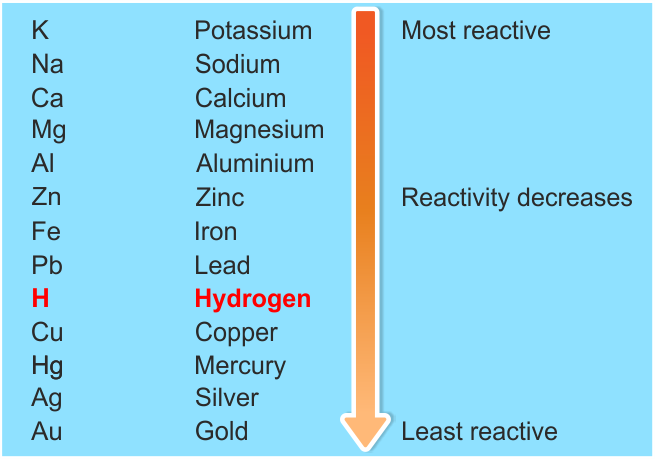 Fe + CuSO4 → FeSO4 + CuCu +AgNO3 → Cu(NO3)2 +2AgMg + Zn(NO3)2  → Mg(NO3)2 + ZnShëno barazimet tekstuale të barazimeve kimike që gjenden më lartë